НАРУЧИЛАЦКЛИНИЧКИ  ЦЕНТАР ВОЈВОДИНЕул. Хајдук Вељкова бр. 1, Нови Сад(www.kcv.rs)ОБАВЕШТЕЊЕ О ЗАКЉУЧЕНОМ ОКВИРНОМ СПОРАЗУМУ ЈАВНЕ НАБАВКЕ БРОЈ 24-19-ОС, партија 10Врста наручиоца: ЗДРАВСТВОВрста предмета: Опис предмета набавке, назив и ознака из општег речника набавке: Примарне и ревизионе бесцементне протезе  кука33183100 – ортопедски имплантантиУговорена вредност: без ПДВ-а  12.998.000,00  динара, односно  14.297.800,00 динара са ПДВ-омКритеријум за доделу оквирног споразума: Економски најповољнија понуда. Број примљених понуда: 1Понуђена цена: Највиша:  12.998.000,00 динараНајнижа:  12.998.000,00 динараПонуђена цена код прихваљивих понуда:Највиша:   12.998.000,00 динара Најнижа:   12.998.000,00 динараДатум доношења одлуке о додели оквирног споразума: 19.03.2019.Датум закључења оквирног споразума:26.03.2019.Основни подаци о добављачу:,,Prospera“ д.о.о. Булевар Краља Александра бр. 309, БеоградПериод важења оквирног споразума: Овај оквирни споразум се закључује на одређено време, на период од годину дана, а ступа на снагу даном потписивања.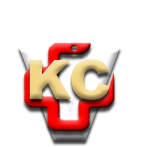 КЛИНИЧКИ ЦЕНТАР ВОЈВОДИНЕАутономна покрајина Војводина, Република СрбијаХајдук Вељкова 1, 21000 Нови Сад,т: +381 21/484 3 484, e-адреса: uprava@kcv.rswww.kcv.rs